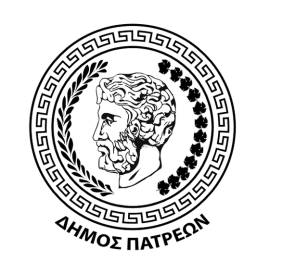 ΑΙΤΗΣΗΕΚΔΗΛΩΣΗ ΕΝΔΙΑΦΕΡΟΝΤΟΣ ΣΥΜΜΕΤΟΧΗΣ ΣΤΗΝ ΕΠΑΝΑΛΗΠΤΙΚΗ ΔΗΜΟΠΡΑΣΙΑΓια χώρο στάθμευσης οχημάτων στην Τοπική Κοινότητα Μονοδενδρίουτης Δημοτικής Ενότητας ΒραχναιΐκωνΥπ’ αριθμό πρωτοκόλλου 91838/8-9-2023 διακήρυξη μίσθωσης ακινήτουΠρος: Την Επιτροπή Εκτίμησης Ακινήτων και Κινητών Πραγμάτων έτους 2023 του άρθρου 7 του Π.Δ.270/1981 (που ορίσθηκε με την με αριθμό 58/1-2-2023 (AΔΑ:9740ΩΞΙ-3ΧΠ) Απόφαση του Δημοτικού Συμβουλίου Πατρέων καθώς και την υπ’ αριθμό πρωτοκόλλου 12556/15-2-2023 (ΑΔΑ:Ψ7Θ8ΩΞΙ-Τ7Ω) Απόφαση Δημάρχου Πατρέων)Ο/Η κάτωθι υπογεγραμμέν....... ..................................................................... του ......................................με Α.Δ.Τ..................................................Α.Φ.Μ..............................................Δ.Ο.Υ...............................................κάτοικος....................................................Διεύθυνση.......................................................................................................................................................................................τηλ.:...................................................................Είμαι κάτοχος του ακινήτου ……………………..........................................τ.μ., που βρίσκεται στην Διεύθυνση ….……………...................................................................αρ...................περιοχή..................................……………..με Κ.Α.Ε.Κ…........................................................ στο …................... Ο.Τ.ΔΗΛΩΝΩΌτι αφού έλαβα γνώση της παραπάνω σχετικής διακήρυξης για την μίσθωση ενός ακινήτου για χώρο στάθμευσης οχημάτων στην Τοπική Κοινότητα Μονοδενδρίου της Δημοτικής Ενότητας Βραχναιΐκων, επιθυμώ να εκδηλώσω ενδιαφέρον για τη μίσθωση του παραπάνω ακινήτου μου στον Δήμο Πατρέων.Ο/Η Δηλ………………..